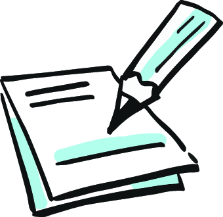 Arbeitsblatt:Stadtklima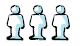 Arbeitsaufträge in Gruppenarbeit 	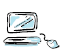 1. Betrachte den Videobeitrag von Quarks „Wie der Klimawandel Städte aufheizt“ auf YouTube.2. Erläutere die Rolle von „Luft“, „Wasser“ und „Temperatur“ bzgl. des Stadtklimas. Ergänze   deinen fiktiven Wikipedia-Artikel um die drei genannten Aspekte.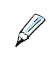    3. Entwickle Ideen zur Verbesserung des Stadtklimas in einem Kiez.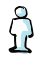 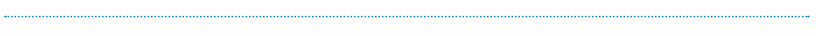 Arbeitsaufträge in Einzelarbeit 4. Identifiziere Grünflächen in deinem Kiez mithilfe von Google Maps oder Bing Maps. 5. Markiere auf einem Stadtplan, wo welche Maßnahmen zur Verbesserung des Stadtklimas in deinem Kiez möglich wären.Arbeitsaufträge in Gruppenarbeit     6. Geht zu den drei Orten, untersucht und beschreibt diese. Haltet eure Ergebnisse stichpunktartig in der Tabelle auf dem AB 3 fest.      7. Messt mithilfe des Messgerätes Temperatur, Luftfeuchtigkeit und Schallpegel. Ergänzt die Tabelle um die Werte.      8. Vergleicht und interpretiert die Ergebnisse.